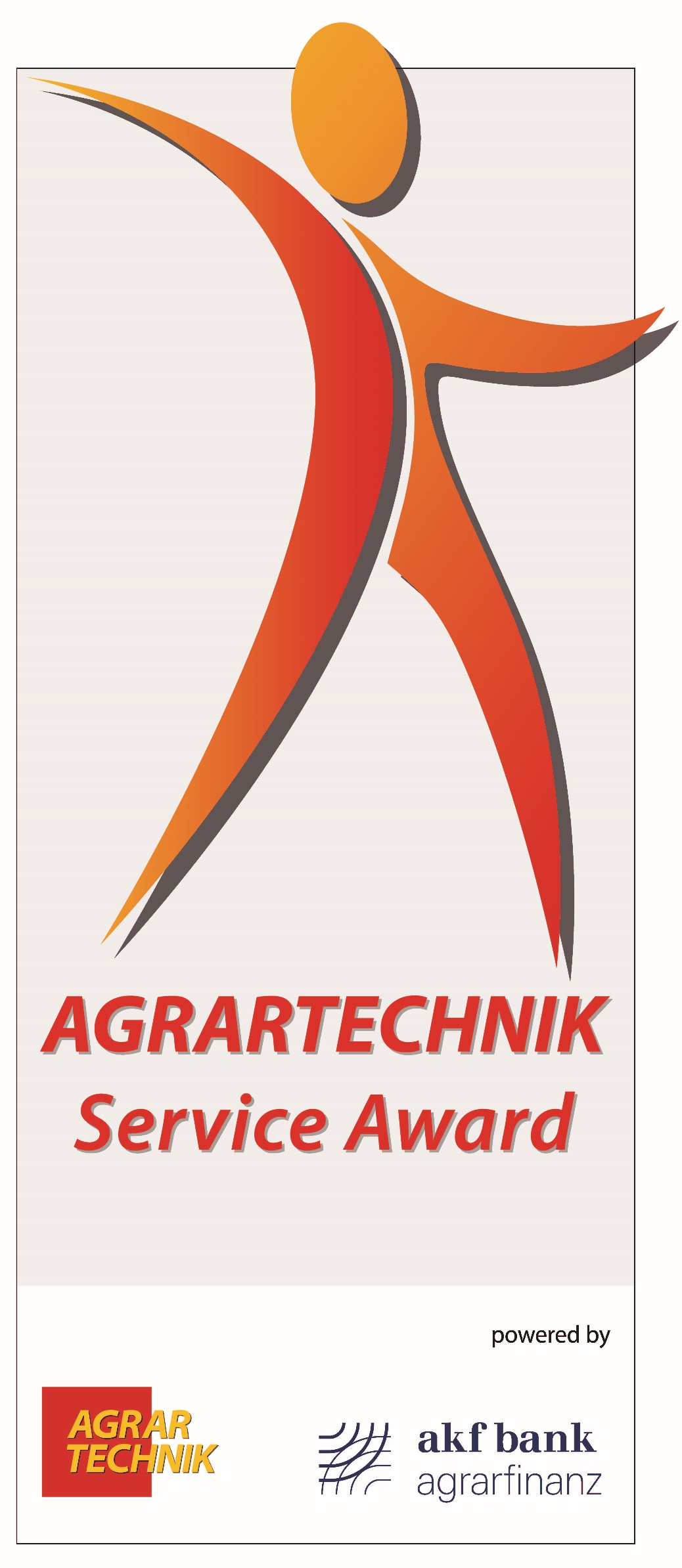 AGRARTECHNIK Service Award 2021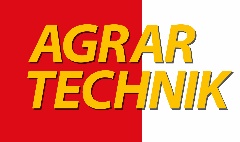 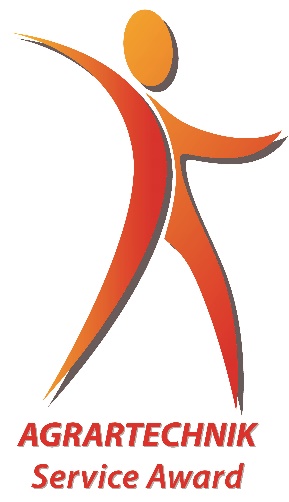 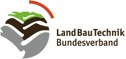 Bewerbungsunterlagen(Einsendeschluss ist der 15. September 2020) Wir bewerben uns um den AGRARTECHNIK Service Award 2021: Firmenname: Teilnehmender Standort: Land: Straße / Hs-Nr: PLZ / Ort: Telefon: E-Mail-Adresse: Ansprechpartner: Kontaktdaten Ansprechpartner: Die nachstehenden Unterlagen haben bearbeitet:Bitte signalisieren Sie bereits vorab Ihre Teilnahme am Service Award durch Zusenden dieses Dokuments an Thomas Lesch als „unverbindliche Voranmeldung“. Vielen Dank!Bei Fragen:		Thomas LeschTel.:	+49 931 27997-55Mail:	thomas.lesch@dlv.deSehr geehrte Damen und Herren, wir freuen uns, dass Sie am AGRARTECHNIK Service Award teilnehmen wollen. Damit haben Sie den ersten Schritt gemacht, folgende wichtige Fragen zu beantworten:Wie kann ich meine Betriebsabläufe verbessern und optimieren?Wie kann ich meine Betriebsergebnisse ausbauen?Wie kann ich die Organisation meines Unternehmens auf den neuesten Stand bringen?Wie kann ich meinen Kunden ein noch besserer Partner sein?Wie kann ich mein Unternehmen noch erfolgreicher machen?Gerade in den herausfordernden Zeiten mit Corona und den Folgen für das Tagesgeschäft muss man sich diese Fragen stellen. Eventuell haben Sie das auch bereits.Mit den Fragebögen des AGRARTECHNIK Service Awards durchlaufen Sie mit Ihrem Unternehmen ein fabrikats-, branchen- und größenunabhängiges Selbst-Audit für Fachhandelsbetriebe. Ziel ist es, Ihren Betrieb durch das Audit und dem damit ausgelösten kontinuierlichen Verbesserungsprozess wirtschaftlich erfolgreicher zu machen. Damit verbunden sind nicht zuletzt eine Erhöhung der Kundenzufriedenheit und der eigenen Kompetenzen.Dabei ist es unerheblich, ob es sich um ein kleineres oder größeres Unternehmen oder um eine Genossenschaft oder einen Familienbetrieb handelt – die Chancen und Möglichkeiten sind für alle gleich.Die Systematik und die Gestaltung der Fragebögen wurde für den Award 2021 komplett überarbeitet und bietet im Vergleich zu vorher eine deutlich einfachere Teilnahme.Um die Qualität und Organisation des Fragebogens sorgt sich der aus Vertretern von Fachhändlern, Herstellern, LandBauTechnik-Bundesverband und Verlagsvertretern zusammengesetzte Beirat.Die unabhängige Jury wird durch die Redaktion des Fachmagazins AGRARTECHNIK gestellt.WICHTIG: Die gesamten Bewerbungsunterlagen werden von der Jury vertraulich behandelt!Wir freuen uns auf Ihren Beitrag und Ihre Weiterentwicklung.Ihr Team des AGRARTECHNIK Service AwardEinige wichtige Anmerkungen vorweg:Um Ihnen die Teilnahme zu erleichtern und die wichtigsten Fragen zu klären, lesen Sie bitte zuerst diese Einleitung. Neu für den AGRARTECHNIK Service Award 2021 ist, dass Sie nicht mehr die kompletten Fragen beantworten müssen. Sie können sich stattdessen für eine (oder mehrere Kategorien) entscheiden. Sollten Sie in der jeweiligen Kategorie den Mindeststandard erreichen, berechtig dies, in die nähere Siegerauswahl zu gelangen (das können auch mehrere Betriebe je Kategorie sein – jeder hat die gleichen Chancen).Kategorie 1:		BetriebsvorstellungKategorie 2:		Beste Service WerkstattKategorie 3:		Bester VertriebKategorie 4:		Beste Kunden-OrientierungKategorie 5:		Bestes Personal-ManagementKategorie 6:		Bester Fachbetrieb der ZukunftKategorie 7:		Innovations-AwardDie Kategorie 1 – Betriebsvorstellung muss grundsätzlich durchgearbeitet werden. Die Informationen dienen zum einen dazu, dass sich die Jury ein Bild des Unternehmens machen kann und zum anderen, der Redaktion eine Grundlage für die Erstellung eines Beitrages im Fall einer Auszeichnung zu geben.Sollten Sie sich entscheiden, alle Kategorien von 2-6 zu beantworten, bewerben Sie sich außerdem um die Auszeichnung als Gesamtsieger (auch hier kann es mehr als einen siegreichen Betrieb geben – Voraussetzung ist wiederum das Erreichen des Mindeststandards)Die Kategorie 7 – Innovations-Award läuft außerhalb der weiteren Kategorien und ist nicht für den Gesamtsieg notwendig. Hier geht es um Ihre einzigartigen Zukunftskonzepte, die Ihnen ein Alleinstellungsmerkmal am Markt verschaffen.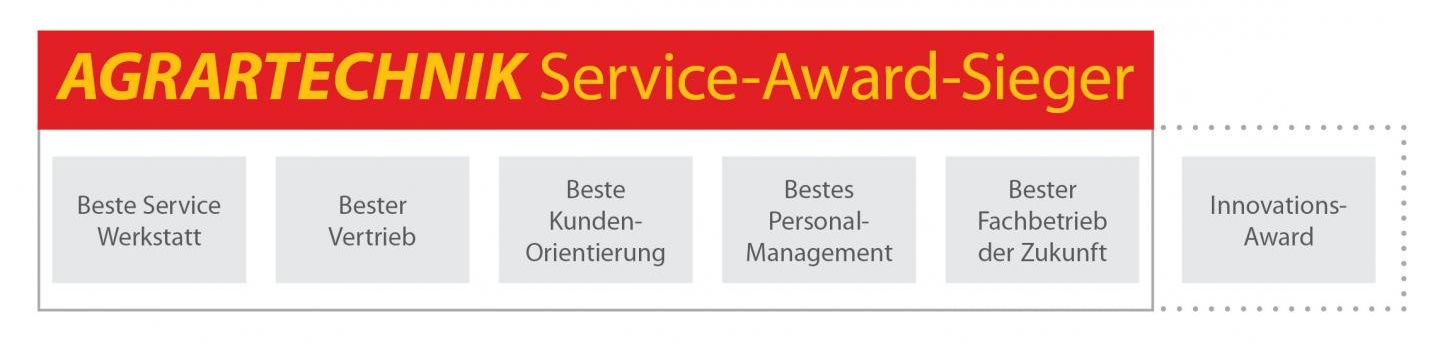 Die Vorteile des neuen AGRARTECHNIK Service Award der Zukunft im Überblick:Den Einstieg leicht gemacht – kategorienweise zum Service-Award-SiegerVielfältig nutzbar – als internes Audit oder als Marketing-WerkzeugOffen für alle – für jede Betriebsgröße, für jede BetriebsausrichtungZeitlich unbegrenzt – ein Starten ist jederzeit auch unterjährig möglichNutzerorientierte Teilnahme – online/offline möglichHöchster Qualitätsstandard – aus 20 Jahren Audit-Erfahrung, durch unabhängigen BeiratHoher Bekanntheitsgrad – in der Branche und bei EndkundenKlarer eindeutige Bewertung – durch die unabhängige Redaktion des Fachmagazins AGRARTECHNIKGestaltung der UnterlagenUm eine Vergleichbarkeit der Bewerbungsunterlagen sicher zu stellen bitten wir alle Betriebe mit mehr als einer Niederlassung / Zweigstelle, sich bei der Beantwortung der folgenden Fragen für denjenigen Standort zu entscheiden, der am Audit teilnimmt. Es steht Ihnen natürlich frei, mit mehreren Standorten teilzunehmen.Aus organisatorischen Gründen können nicht alle teilnehmenden Betriebe von der Jury besucht werden. Diese Bewerbungsunterlagen bilden daher den ersten wichtigen Schritt auf dem Weg zur Bestimmung der Sieger. Um Ihren Betrieb bereits anhand der Online-Bewerbung umfassend beurteilen zu können, beantworten Sie bitte alle Fragen. Es handelt sich dabei um verschiedene Fragetypen, angefangen bei einfachen Ja/Nein- über Multiple-Choice- bis hin zu Textfragen oder auch der Berechnung von Kennzahlen.  Vor allem was die Textfragen betrifft gilt, je umfassender und aussagekräftiger Sie sich jeweils äußern, desto besser kann die Jury die Besonderheiten Ihres Betriebes, dessen Strukturen und Ihre Beweggründe nachvollziehen. Können Sie manche Fragen nicht beantworten, vermerken Sie dies bitte, möglichst mit Angabe des Grundes.Bei allen Fragen handelt es sich – soweit nicht anders vermerkt – um den jeweils teilnehmenden Standort, nicht das Gesamtunternehmen betreffend.Zur besseren Nachvollziehbarkeit bitten wir Sie an verschiedenen Stellen im Fragenkatalog um eine Dokumentation in Form von Fotos, Kopien, Musterbriefen, etc., die Sie bitte in ausreichend hoher Qualität beifügen. Dazu bitte im jeweiligen Formular-Feld die Dateinamen der entsprechenden Belege einfügen und die Dateien zusammen mit dem ausgefüllten Fragebogen zu uns zu senden. Bewerbungen ohne gute Dokumentation haben bei der Auswertung definitiv schlechtere Chancen.Wir wünschen Ihnen schon heute viel Erfolg!Bitte beachten Sie: Die Preisverleihung findet nach aktueller Planung auf den Landtechnischen Unternehmertagen (LTU) vom 21.-22.01.2021 in Würzburg statt.